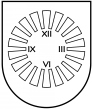 LATVIJAS  REPUBLIKA PRIEKUĻU NOVADA PAŠVALDĪBAReģistrācijas Nr. 90000057511, Cēsu prospekts 5, Priekuļi, Priekuļu pagasts, Priekuļu novads, LV-4126 www.priekuli.lv, tālr. 64107871, e-pasts: dome@priekulunovads.lvLēmumsPriekuļu novada Priekuļu pagastā2020.gada 23.janvārī	                                                                                  Nr.16								                      (protokols Nr.2, 15.p)Par garāžas iznomāšanuPriekuļu novada dome izskata SIA “Sertifikācijas un testēšanas centra”, 2019.gada 5.decembra iesniegumu (reģ.05.12.2019. Priekuļu novada pašvaldībā Nr.3-9/2019-6343) ar lūgumu iznomāt ilgtermiņā vienu garāžu Dārza ielā 11C, Priekuļos, Priekuļu pagastā, Priekuļu novadā.Izvērtējot domes rīcībā esošo informāciju, konstatēts, ka:Nekustamā īpašuma Dārza iela 11C, Priekuļos, Priekuļu pagastā, Priekuļu novadā, kadastra numurs 4272 007 0083, kas sastāv no zemes gabala un ēkas ar kadastra apzīmējumu  4272 007 0219 008, īpašnieks ir Priekuļu novada pašvaldība.Pašvaldības īpašuma tiesības nostiprinātas Priekuļu pagasta zemesgrāmatas nodalījumā Nr. 100000484952.Īpašuma sasdtāvā esošā būve ir 19 garāžu bloks, no kurām SIA “Sertifikācijas un testēšanas centrs”, vēlas nomāt vienu garāžu.Likuma “Par pašvaldībām” 14.panta otrās daļas 3.punkts nosaka :“Lai izpildītu savas funkcijas, pašvaldībām likumā noteiktajā kārtībā ir pienākums racionāli un lietderīgi apsaimniekot pašvaldības kustamo un nekustamo mantu”. Minētā nekustamā īpašuma iznomāšana nav pretrunā pašvaldības interesēm.  Ņemot vērā iepriekš minēto, pamatojoties uz likuma ”Par pašvaldībām” 14.panta pirmās daļas 2.punktu, otrās daļas 3.punktu, 21.panta pirmās daļas 14.punkta b) apakšpunktu un Latvijas Republikas Ministru kabineta 2018.gada 20.februāra noteikumu Nr.97 „Publiskas personas mantas iznomāšanas noteikumi” 12.punktu, 13.punktu, Tautsaimniecības komitejas 2020.gada 16. janvāra  lēmumu (protokols Nr.1) atklāti balsojot: PAR –13 (Elīna Stapulone, Aivars Tīdemanis, Sarmīte Orehova Elīna Krieviņa, Aivars Kalnietis, Juris Sukaruks,  Arnis Melbārdis, Jānis Ročāns, Jānis Mičulis,  Mārīte Raudziņa, Dace Kalniņa, Māris Baltiņš, Ināra Roce), PRET –nav, ATTURAS –nav,  Priekuļu novada dome nolemj: Iznomāt SIA “Sertifikācijas un testēšanas centram”, reģistrācijas numurs 40003025542, juridiskā adrese: Dārza iela 12, Priekuļi, Priekuļu pag., Priekuļu nov., no pašvaldībai piederošā nekustamā īpašuma “Dārza iela 11C”, Priekuļi, Priekuļu pagasts, Priekuļu novads, kadastra numurs 4272 007 000083, vienu garāžu, kas ir būves ar kadastra apzīmējumu  4272 007 0219 008 sastāvā.Noteikt nomas līguma termiņu no 2020.gada 1.janvāra līdz 2020.gada 31.decembrim.Mēneša nomas maksu noteikt EUR 15,00 un PVN 21% .Atbildīgā par lēmuma izpildi Attīstības nodaļas vadītāja V.Lapsele. Šo lēmumu var pārsūdzēt viena mēneša laikā no tā spēkā stāšanās dienas Administratīvās rajona tiesas attiecīgajā tiesu namā pēc pieteicēja adreses (fiziska persona- pēc deklarētās dzīvesvietas vai nekustamā īpašuma atrašanās vietas, juridiska persona- pēc juridiskās adreses vietas). Saskaņā ar Administratīvā procesa 70.panta pirmo un otro daļu, lēmums stājas spēkā ar brīdi, kad tas paziņots adresātam, sūtot pa pastu – septītajā dienā pēc tā nodošanas pastā.Domes priekšsēdētāja			(paraksts)					Elīna Stapulone